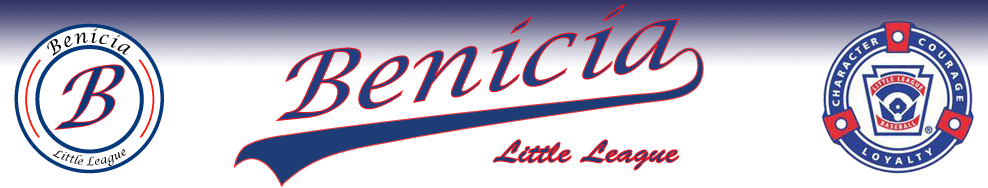 RULES AND PROCEDURESUpdated December 2017The following rules and procedures are adopted by the Board of Directors of Benicia Little League to supplement the official regulations, playing rules, and policies issued by Little League Baseball. Managers and coaches are responsible for knowing and complying with these rules and procedures, as well as those in the Little League rulebook.Manager and Coach Expectations ……………………..……………….……. pg.2Manager and Coach Selection ………………………..…………………..……....3Player Evaluations …………………………………………………………….....4Draft and TradesGeneral ……………………………………………………………………. 5Majors ………………………………………………………………...…… 5Minor A and B ……………………………………………………….……. 8Farm and Tee Ball ……………………………………………………..…... 9Player Injuries and Absent Players ………………………………….………….. 9Replacement Players and Player Call Up Procedure ………………….………...10Player Pool ………………………………………………………….…………. 12Season Schedule and Playoff Format ……………………………………….…. 12Field Preparation and Maintenance and In-Game Volunteers ………………..... 13Game ProceduresGeneral …………………………………………………………………... 14Majors ………………………………………………………………….… 15Minor A ………………………………………………………………….. 15Minor B ………………………………………………………………….. 16Farm ……………………………………………………………………... 17Tee Ball ………………………………………………………………….. 18All Star Manager and Coach Selection ………………………………………... 19All Star Player Selection …………………….……………………….……...… 20MANAGER AND COACH EXPECTATIONSManagers and coaches shall provide a safe environment for all players and shall display good sportsmanship and respect at all times.Managers and coaches shall demonstrate respect for the game, all players, umpires, and officials.Managers shall maintain open communications with his/her player’s parents.Managers and coaches shall continue to develop their knowledge of the game and shall utilize positive techniques for communicating that knowledge to the players.Managers and coaches must pass their background check prior to any team activities, practices, or games.Managers are responsible for confirming that all parent volunteers, including coaches, have passed their background check before assisting with the team during activities, practices, or games. Managers and coaches are responsible for the conduct of all players and fans at all times during games and practices, and are expected to assist umpires and League officials with disruptive fans when needed.Ejected managers or coaches will retreat out of sight and sound- to be determined by the umpire or League official’s discretion- and cannot participate in the remainder of that game, including post-game activities on the field.An ejection of a player, coach, or manager will result in a mandatory suspension of at least an additional one (1) game following the ejection. The duration of the suspension will depend on the reason for the ejection and the player’s/manager’s/coach’s conduct following the ejection. The Board of Directors Disciplinary Committee will review the ejection and establish the suspension duration.Ejection of a manager, coach, or player for a second time in one season shall result in forfeiture of manager/coach’s appointment and removal of the player for the remainder of the season.A manager who allows a player to exceed the pitch count rules outlined by Little League will receive the following penalties: first infraction will result in a written warning from the Board of Directors, 2nd infraction will result in a one game suspension and 3rd infraction will results in suspension for the remainder of the year.No smoking or use of smokeless tobacco products is allowed during any Little League activities.  Violation will receive the following penalties: 1st infraction will result in a written warning from the Board of Directors, 2nd infraction will result in a one game suspension and 3rd infraction will results in suspension for the remainder of the year.Managers and coaches must notify the BLL safety officer of any player injured during practice or games within 24 hours of the occurrence. Managers must follow the rules governing notification to the Board of injured, lost, or absent players and the procedures and timelines related to the player replacement or call-up process as set forth in sections 5 and 6 below.MANAGER AND COACH SELECTIONManagers and coaches are appointed by the League President and approved by the Board of Directors on a year-to-year basis.The Coaching Committee will consider the following factors when selecting managers and coaches for appointment and Board approval:Result of Little League Child Protection Program background check,Results of Coaching Committee interview,  Results of previous year’s coach evaluations, if available,Recent experience as a manager and/or coach, including the division(s) coached in, Disciplinary actions and complaints from Umpires, Prior participation in League coaching clinics, History of field maintenance before and after games,History of providing scorekeepers, pitch counters, and snack shack volunteers,Participation in and commitment to the overall operations of the League, and Any other relevant factor affecting the applicant’s ability to lead a team.Managers and coaches must submit a Little League Volunteer Form to facilitate the required background check.Majors, Minor A, and Minor B Managers will be selected by a date to be determined by the Board. Managers must have their volunteer form submitted to the Board before they will be issued an equipment bag.Each team shall have one (1) manager and two (2) coaches recognized by the League unless specified below.	Majors DivisionManager applicants must have their coaching application and background check submitted to the League before the date managers are selected. Major Division coaches are not be appointed or approved until after the Major Division draft.Managers must submit the names of requested coaches to the President for appointment by the President and approval by the Board of Directors.Minor A DivisionManager and prospective protected coach applicants must have their coaching application submitted to the League by a date to be determined by the Board.Minor A Division managers may protect one (1) coach, subject to Board approval, prior to the draft, but following the Majors draft to avoid redshirting of Majors division-eligible players. Managers must submit the name of the requested protected coach to the President for appointment by the President and approval by the Board of Directors by a date to be determined by the Board.Following the Minor A draft, managers must submit the name of their second requested coach to the President for appointment by the President and approval by the Board of Directors.Minor B DivisionManager and prospective protected coach applicants must have their coaching application submitted to the League by a date to be determined by the BoardMinor B Division managers may protect one (1) coach, subject to Board approval, prior to the draft, but following the Minor A draft to avoid redshirting of Minor A division-eligible players. Managers must submit the name of the requested protected coach to the President for appointment by the President and approval by the Board of Directors by a date to be determined by the Board.Following the Minor B draft, managers must submit the name of their second requested coach to the President for appointment by the President and approval by the Board of Directors.Farm and Tee Ball DivisionsManager and coach applicants should have their coaching applications submitted to the Board by a date to be determined by the Board.A Manager may submit a request for two (2) coaches to the Player Agent by a date to be determined by the Player Agent. The Player Agent will attempt to make every effort to honor such requests, but cannot guarantee that they will be honored.PLAYER EVALUATIONSAll players league aged 9 through 12 are required to attend one of the evaluation sessions to be placed in the draft pool for the 2018 Spring Season and to be eligible for District All-Star team consideration. 9 year-olds are not eligible to play in the Farm division without prior Board Approval so they must attend evaluations to be eligible to play.Players returning to the Majors division must participate in evaluations.No player will be allowed to participate in tryouts or be a part of the draft pool without completing registration and payment has been received by the Benicia Little League. Evaluations will be held on two Saturdays in January at Community Park and will be broken up by age group, 9 and 10 year olds as well as 11 and 12 year olds.  Make up tryouts, if needed, may be scheduled at the discretion of the Board.Format is:Players are announced by name, age, and registered number3 fly balls to the outfield and throws to 2nd base3 ground balls to shortstop and throws to 1st base5 pitches (max) or 3 hits from pitcher or pitching machineBatter runs from home to 1st following the final pitch (depending on field conditions)Managers are responsible for rating players.No managers or coaches are allowed on the field, in the dugouts, or in the score booths during tryouts.Managers’ children are exempt from evaluation requirements, including the All-Star requirement. However, they may participate to gain the experience of tryouts.DRAFT AND TRADESBased on the recommendation of the Player Agent and President, and upon approval from the Board of Directors, a registered player at the time of the tryouts that did not attend the tryouts may be placed into a draft pool.A draft for the Majors, Minor A, and Minor B divisions will be held separately at a date, time, and location to be determined.Managers will be issued a complete draft list of eligible players by age for their division before draft night.Managers will be informed of the minimum and maximum number of players of a specific age group allowed on each team prior to the draft.Each team is allowed 1 minute per draft selection.Team rosters will be distributed the night of the draft. Do not contact players until you are issued a team roster from the League and have been given permission by the Player Agent.The results of the draft are confidential. The draft selection process (i.e. what round a player was selected, trades, etc.) should not be communicated to anyone after the draft is complete.Trades are permitted, but must be made (1) while at the draft, (2) through the Player Agent, and (3) with the approval of the Board of Directors.  Direct contact with the players in question, or their parents, is strictly forbidden unless authorized by the Player Agent.Trades for draft picks are forbidden.Only the manager and Board members will attend the draft.Cell phones and other communication devices are not permitted during the draft.Majors DivisionDraft OrderAll managers will draw a number to select the following:Rosters: ascending order from 1 to the highest number,Team Names: descending order from the highest number to 1,Practice Slots: descending order from the highest number to 1.Selection of Team RostersReturning managers (including coaches from the previous season who have a child on the roster) retain their returning roster from the previous season, excluding only those players who have petitioned for and received a release from that roster by the Board. New managers will select an available team roster in order as outlined above.Selection of Team Names (If needed)Existing teams keep their names.Returning managers select an available team name, in order of best regular season record.Returning coaches who are now managing select an available team name, in order of best regular season record.Remaining teams are selected in descending order from the highest number to 1.Minimums and MaximumsThe Majors division is open to all registered players age 10, 11, and 12.All 12 year-olds must be drafted in the Majors division.No roster may have more than 7 players of the same age unless the number of 12-year-old players in the draft necessitates more than 7 12-year-olds on a team. The minimum and maximum number of players of each age allowed per team will be determined by the Board prior to the draft after assessing the number of players registered, the number of teams per division, and fairness to players of all ages. The Board will determine how many 10 year-olds, if any, will be allowed on each Majors team prior to the draft. After each round the Player Agent will review the draft results to ensure compliance with player per age distribution rules as outlined above.Draft PlanBLL uses a District 53-approved modified Draft Plan A as outlined in the Little League Operating Policies and applied below:Draft order is set according to the final regular season records during the previous Spring season with the last place team selecting first in each round. Ties will be broken by head to head record, then runs allowed, then runs scored, then coin flip by the President,The draft will be split into 2 sections comprised of 6 rounds each,Section 1 is rounds 1-6 and section 2 is rounds 7-12,The number of players returning to an existing team are divided into both sections of the draft by splitting the number of players into two groups and assigning each group to a section to hold places in the draft. In the event of an odd number of returning players, the larger portion of the split roster is placed into the second section of the draft, Returning players are placed in draft spots from rounds 12 to 7 and rounds 6 to 1,Teams then draft in order and “select” their returning players in the predetermined rounds,Teams needing to replace more than 8 players will get a bonus pick at the conclusion of round 4, with that player to be placed in the lowest possible open draft position. Example draft where teams A - F return 7, 4, 3, 4, 7, and 5 players, respectively,with X’s serving as placeholders to “draft” returning players:Expansion Draft Plan - When NecessaryBLL uses Little League Operating Policies Expansion Option 3 as amended and applied below:The new teams will draw numbers or flip a coin to determine expansion draft and draft order,The “expansion draft pool” is created as follows:Each team retains 3 players on its roster,The remainder of each roster is placed in the expansion draft pool,If a team is returning fewer than 3 players, they do not place any players in the pool,Each new team will be awarded two expansion picks, selected by alternating picks,All undrafted players in the expansion draft pool return to their rosters,The players selected in the expansion draft are placed into the appropriate draft slots as outlined in the draft rules above,The draft begins as outlined above in modified Draft Plan A,The expansion teams pick first each round, in the order determined during the expansion draft, with the other teams following in reverse order of the prior Spring regular season standings. Brother / Sister Option:If a Manager plans to draft the brother/sister of a child who is already on their team’s roster, they must submit this request in writing to the Player Agent two (2) days prior to the draft. The player must be selected in rounds 1, 2, or 3 of the draft or he/she is no longer protected by this option.If the Manager drafts a player and then wants to exercise the “Brother/Sister” option, this option must be exercised in the next round or their option is lost and the player is open to be drafted by other teams. If the Manager does not have a pick in the next round, the option is lost.New managers’ children are drafted in the specific round as follows:12 year old = by round 311 year old = by round 4 10 year old = by round 5 Where 2 players are of the same age, one player moves up one round. Example: a new manager has two (2) sons both age 11. They would be drafted in rounds 3 and 4 not rounds 4 and 5.	Minor A and Minor B DivisionsDraft OrderAll managers will draw a number to select the following:Players: ascending order from 1 to highest number, then serpentine,Team Names: descending order from the highest number to 1,Practice Slots: descending order from the highest number to 1.Minimums and MaximumsThe Minor A division is open to all players age 9, 10, and 11 who are not selected in the Majors draft.All 11 year-olds must be drafted into the Minor A division.The Minor B division is open to all 9 and 10 year olds not selected in the Minor A draft and 8 year-olds who have been approved to play up by the Player Agent. Approval to play up does not guarantee the player will be drafted into the Minor B division.All 9 year olds must be drafted into the Minor B division.Prior to the draft, the Board will determine the minimum and maximum number of players of each age group a team may select.After each round the Player Agent will review the draft results to ensure compliance with player per age distribution rules.Draft PlanManagers draft in order drawn and the draft proceeds “serpentine style”.Brother / Sister Option:If the manager drafts a player and want to draft his/her brother/sister, this option must be exercised in the next round or their option is lost and the player is open to be drafted by other teams.Manager’s and Coaches’ children are drafted in the specific round as follows depending on their age:Minor A:11 year old = round 310 year old = round 49 year old = round 5Minor B:10 year old = round 39 year old = round 48 year old = round 5Where 2 players are of the same age (brother/sister or manager and coaches’ children), one player moves up one round. Example: a new manager has two (2) sons both age 11. They would be drafted in rounds 3 and 4 not rounds 4 and 5.Farm and Tee Ball DivisionsThere is no draft in the Farm and Tee Ball divisionsMinimums and MaximumsThe Farm division is open to all players aged 7 and 8, and 6 year olds who have been approved to play up. Approval to play up does not guarantee a player will be placed on a Farm team roster.The Tee Ball division is open to all players aged 5 and 6. Creation of RostersChildren of the manager and pre-selected coaches will be assigned to the roster.The Player Agent will attempt to honor friend and coach requests. Not all requests can be honored due to conflicting requests, roster size, and age distribution.Remaining roster slots will be filled with the intent to balance the number of players in every age group.TradesTrades are not allowed absent a critical need and Player Agent approval. PLAYER INJURIES AND ABSENT PLAYERSManagers and coaches must notify the BLL Safety Officer of any player injured during practice or games within 24 hours of the occurrence.If the player is injured during BLL activities, an accident report must be completed by the manager and submitted to the Safety Officer.Managers and coaches must notify the Player Agent of a player who needs to be or may need to be replaced immediately after learning that the player needs to be replaced or may need to be replaced. If a player will not be able to play for 7 calendar days from the day of the first missed activity they “may need to be replaced”.Managers must also notify the Player Agent of any player who misses 7 consecutive days of play for any reason beginning with the first day of baseball activities missed and including any calendar days the player would not be able to participate. Failure of a manager to notify the Player Agent within 24 hours of an injury or 7 day absence may be subject to disciplinary action as determined by the Board of Directors up to and including suspension for the remainder of the season. Any player that has missed practice or games due to doctor’s orders must have a doctor’s release to return to practice or games.If a players suffers a concussion, the player must work with the Player Agent and Safety Officer to comply with League and State concussion requirements.REPLACEMENT PLAYERS AND PLAYER CALL UP PROCEDUREMajors and Minor A roster sizes must remain at 12 players. Roster vacancies will result in the addition of waitlist players or the call up procedure. Minor B rosters may drop below 12 players if there are no available players on the waitlist.Age-based eligibility and age group minimums and maximums set prior to the draft must be maintained through the call up process unless a player is being added to a roster from the waitlist or there are no players available of the specific age being replaced.The priority for filling empty roster spots is as follows:Waitlist players- by age eligibility and requested division, then registration date, regardless of minimums and maximums.Player call-up- by age of player needing to be replaced and then adhering to minimums and maximums.Players may be called up to the Majors division from Minor A and to the Minor A division from Minor B. Minor B vacancies can only be filled by players on the waitlist or with 8 year olds approved to play in Minor B who were not drafted to Minor B.The player will be removed from the roster and player replacement or the call up procedure will take place:If a player will miss the remainder of the season,The player has been absent for 7 days and does not intend to return to the team, or The Board determines there is a roster vacancy.The Board will determine there is a vacancy if a player will be unable to play or it is reasonably understood that a player will not be able to play in a game for 28 consecutive days or longer. That period begins with the date of the first missed game whether for injury or any other reason. The vacancy is declared at the end of the 28th day or prior to the 28th day if it is reasonably understood that the player will not be able to play within 28 days.Timelines for Replacement and Call Up:When a player will miss the remainder of the season:Immediately replace from the waitlist, or if no players are available,A player is called up within 7 days of the date the manager knew the player would be leaving.When a player has been absent 7 days and does not intend to return to the team:Replace from the waitlist immediately upon learning they do not intend to return, or if no players are available,A player is called up within 7 days of the date the manager knew the player would not be returning.When the Board determines there is a roster vacancy:Replace from the waitlist immediately upon declaring a vacancy, or if no players are available,A player is called up within 7 days of the vacancy being declared, on the 29th day, or when it is reasonably understood that the player will be unable to play within 28 days, whichever is earlier.When a Minor A player is called up to the Majors division:Immediately replace from the waitlist, or if no players are available,A player is called up within 7 days of the date the team lost its player to the Majors division.Call-Up Rules and ProceduresThe Player Agent must authorize the manager to search for call up candidates.The manager must understand the call up timeline and give the Player Agent enough time to make the necessary notifications to players and families. Failure to do so could result in the Board selecting a replacement player to fill the roster vacancy.The manager may not talk to parents or players regarding his need to fill a roster spot or about specific players.The manager may scout games to assess players, but should do so discretely.The manager provides the Player Agent a list of three candidates, in order of preference.The Player Agent notifies the parents of the selected player of the call up to a new division but does not identify which team has a vacancy.If a player refuses to accept the call up, they forfeit their eligibility to play in that division for the remainder of the year.At the discretion of the Player Agent, President, and Vice President, a player refusing to accept the call up will be transferred to the team who ultimately loses the player accepting the call up.Waitlist players refusing to accept a roster spot are removed from the waitlist10. Managers who interfere with this process, attempt to influence the outcome, or otherwise dissuade players or families from accepting call up invitations are subject to disciplinary action from the Board of Directors, up to and including suspension for the remainder of the season. Players lost after two weeks prior to the division’s first playoff game may not be replaced unless the affected team now has 10 players or less on its roster.Players added to Majors rosters are titled to that team.Injured players removed from rosters who are medically cleared to play after the 28 day period but prior to two weeks before the division’s first playoff game may choose be added to the top of the waitlist, or sit out the remainder of the season.Majors players aged 10 and 11 who are dropped from a roster due to injury will revert back to that roster the following season.PLAYER POOLThe League’s Player Agent will create and run player pools for the Majors, Minor A, and Minor B divisions for the regular season. Players or their families may send a request to the Player Agent to be added to the Player Pool.  Players are placed on the list in the order they make the request.Upon request of the manager, the Player Agent will attempt to fill a needed roster slots.Managers may request no more than three (3) pool players for any one game.Pool players will be selected by the Player Agent, in order, from the list of pool players. The Player Agent will send invitations to three players at a time, in order, and assign the first player to respond to the invitation. That pool player then drops to the bottom of the list.Players who refuse to accept an invitation are dropped to the bottom of the list.Players who do not respond in time to accept the invitation keep their position on the list.  Managers and/or coaches may not recruit pool players except through the Player Agent.  Direct recruitment of a pool player will result in a forfeit of that game.Pool players that are called and show up at the game site must play at least nine (9) defensive outs for games that are four (4) innings or more and six (6) defensive outs games that are three (3) innings in length. They may not be sent away if the team ultimately has enough players to play the game.Majors players must bat at least once.Minor division players must remain in the continuous batting order.Pool players are ineligible to play pitcher or catcher.SEASON SCHEDULE AND PLAYOFF FORMATThe number of regular season games in each division will be determined by the Board.Final standings will be determined by regular season record, then head to head record, then runs allowed, then runs scored, then coin flip by the President.The decision to cancel a game due to weather, lack of players or any other reason can only be made by the President and/or Vice President.Games canceled due to weather should be rescheduled as soon as possible, time permitting. Only the President and Vice President can reschedule a game and/or evaluate a request for a game to be rescheduled.Incomplete games will be continued from the point in which games were called and must be completed before the same two teams meet for their next scheduled game. It is the responsibility of the home team to pick up the incomplete game score sheet from the location of the incomplete game and present it to the umpire and scorekeeper prior to the game. If teams do not play again the President and Vice President will decide if and when the game will be completed.The Major and Minor divisions regular season will be followed by playoffs. Playoff format for each division will be determined by the Board prior to opening day.Playoff games may not end in a tie. If a playoff game is tied after 6 innings, the game shall continue until a winner is decided and the home team has had an opportunity to bat in their half of the final inning. If the game has been suspended due to darkness, weather, or other safety considerations, play shall continue at the earliest possible opportunity as decided by the Board and shall resume from the exact point in which the game was suspended.If two playoff games are scheduled for the same site on the same date, there will be no time limit may be imposed on the first game.Minor B DivisionThe season is divided into pre-season, regular season, and post-season.The duration of the pre-season will be determined by the Board.No official score or standings are kept and recorded in the pre-season, but the scoreboard will be used.Pitch counts are kept and recorded throughout the entire season.Farm and Tee Ball DivisionNo scores or standings are kept and all games are deemed “complete” regardless of number of innings played.FIELD PREPARATION AND MAINTENANCE AND IN-GAME VOLUNTEERSManagers from both the home and visiting teams are responsible for field set-up, maintenance, and cleanup prior to and after their games. Where there are back to back games, there should be a volunteer from each of the 4 teams on that field assisting with field maintenance.  Each team is required to arrive at least 30 to 60 minutes early to set-up the field, including:Watering and dragging the infield,Filling low spots in the batter’s boxes and pitcher’s mound,Chalking the batter’s boxes, foul lines, and coaches’ boxes,Cleaning up trash in the dugouts and stands.The manager of any team who consistently fails to participate in the preparation and maintenance process, may be subject to disciplinary action, up to and including revocation of right to manage or coach in this and subsequent seasons.The home team is responsible for the scorebook and the visiting team is responsible for the pitch count and scoreboard. Both teams are responsible for ensuring that the scorebook and scoreboard controller are picked up from the snack shack prior to the game and returned when the final game on that field has ended.  The home team manager is responsible for entering the score on the website before leaving the field. If the scorekeeper does not have access to the Sports Engine app, they will inform the manager and the manager will enter the score before they leave the field.The home team manager will send a picture of the pitch count sheet to the Vice President before the end of the date of the game.Each home team will be required to supply one team volunteer to work in the snack shack during their game. If the home team does not provide a volunteer, the manager or one of the coaches will be required to fill the empty spot. After the last game on Saturday and all weeknight games, the home team manager on each field is responsible for assisting with closing the fields and walking the snack shack coordinator to their car.GAME PROCEDURESOnly rostered players and approved coaches and managers may be in the dugout or on the field of play during a game.A team parent or other approved volunteer may be in the dugout in the Farm and Tee Ball divisions.Only League approved volunteers may be on the field of play prior to or following a game.Players, coaches and managers may not leave the field of play once the game has begun without the umpire’s approval.No food, including sunflower seeds, is allowed in the dugout or on the field of play.  Game Start Time: Games must start at their scheduled start time unless the field is occupied by two teams playing their last inning.Teams may have a 10 minute grace period to prep fields, and finalize warm up preparations if teams are completing their last inning on or just prior to the schedule start time.Teams are expected to complete all of their pre-game preparations before the scheduled start time regardless of field availability.For all weekend games, no new inning may begin after 1 hour and 45 minutes from the start of the game. Weeknight games can continue after 1 hour and 45 minutes and will play until finished unless the umpire calls the game for darkness or player safety. A new inning begins with the third out of the bottom half of an inning, not with the first pitch of the top half of the inning. In the event a regulation game is called by the umpire for darkness or safety, the score reverts back to the score at the end of the last full inning played. The home team manager is responsible for entering the score on the website before leaving the field. If the scorekeeper does not have access to the Sports Engine app, they will inform the manager and the manager will enter the score before they leave the field.The home team manager will send a picture of the pitch count sheet to the Vice President before the end of the date of the game.Farm division games are limited to 1 hour and 15 minutes.Tee Ball division games are limited to 1 hour.Majors DivisionManagers will attend a plate meeting conducted by the umpire prior to every game to review ground rules and exchange lineups.All players, coaches and managers shall shake hands with the umpires, opposing manager, opposing coaches, and players after each game.The 10 run rule will not be used during the regular season in the Majors Division. Each player must play at least 2 complete games during the season. Managers are responsible for reporting the required 2 games to the Player Agent.It is recommended that each player play at least 3 innings per game.Playing Rule 6.02(c) requiring batters to keep one foot in the batter’s box during their at bat is adopted by the League and will be in effect.Playing Rule 9.01(d) regarding unsportsmanlike behavior and the optional rule application to include the stealing and relaying of signs to alert the batter of pitch selection or location as unsportsmanlike behavior is adopted by the League and will be in effect.Minor A DivisionManagers will attend a plate meeting conducted by the umpire prior to every game to review ground rules and exchange lineups.All players, coaches and managers shall shake hands with the umpires, opposing manager, opposing coaches, and players after each game.The Minor A division uses a continuous batting order. All players on the roster must bat in the same order throughout the game.Maximum of five (5) runs per inning. Play can continue until the ball is dead, but only 5 runs will count.The five (5) run maximum rule does not apply to “open innings”. The umpire declares an “open inning”Between the bottom of the 5th and the top of the 6th innings, orWhen in their discretion and due to time and safety considerations they believe the last inning of the game is beginning.If an open inning is not declared and it appears as though the game will not go to another inning, the umpire may not retroactively declare an opening inning.  Each team may only bat one time through the order per inning, regardless of the number of outs at the time or if it is an “open” inning.Managers may use free defensive substitution. Any player can be substituted into the game at any time, except a pitcher, once replaced, may not reenter the game as a pitcher and pitcher and catcher substitution rules must be followed.Minimum play rules are amended as follows:Batting- everyone bats in continuous order.Fielding- (2) innings in a game of 5 innings or less and (3) innings in a 6 inning game.Each player must play at least 2 complete games during the season. Managers are responsible for reporting the required 2 games to the Player Agent.Runners may not steal home. A runner may advance from 3rd base on a hit, sacrifice fly, bases loaded walk, passed ball, errant throw between fielders, or a from an unclean exchange from the catcher to the pitcher.Playing Rule 6.02(c) requiring batters to keep one foot in the batter’s box during their at bat is adopted by the League and will be in effect.Playing Rule 9.01(d) regarding unsportsmanlike behavior and the optional rule application to include the stealing and relaying of signs to alert the batter of pitch selection or location as unsportsmanlike behavior is adopted by the League and will be in effect.Minor B DivisionManagers will attend a plate meeting conducted by the umpire prior to every game to review ground rules and exchange lineups.All players, coaches and managers shall shake hands with the umpires, opposing manager, opposing coaches, and players after each game.One umpire will be provided by each team per game. The Minor A division uses a continuous batting order. All players on the roster must bat in the same order throughout the game.Maximum of five (5) runs per inning. Play can continue until the ball is dead, but only 5 runs will count.The five (5) run maximum rule does not apply to “open innings”. The umpire declares an “open inning”Between the bottom of the 5th and the top of the 6th innings, orWhen in their discretion and due to time and safety considerations they believe the last inning of the game is beginning.If an open inning is not declared and it appears as though the game will not go to another inning, the umpire may not retroactively declare an opening inning.  Each team may only bat one time through the order per inning, regardless of the number of outs at the time or if it is an “open” inning.Managers may use free defensive substitution. Any player can be substituted into the game at any time, except a pitcher, once replaced, may not reenter the game as a pitcher and pitcher and catcher substitution rules must be followed.Minimum play rules are amended as follows:Batting- everyone bats in continuous order.Fielding- (2) innings in a game of 5 innings or less and (3) innings in a 6 inning game.Fielding- All players may play a maximum of (2) innings at a single position.Each player must play at least 2 complete games during the season. Managers are responsible for reporting the required 2 games to the Player Agent.All pitchers are allowed a maximum of 50 pitches per game no matter their league age. A runner may attempt to advance a base on a passed or overthrown ball. A player may not advance to home on a passed ball.Runners may not steal home. A runner may advance from 3rd base on a hit, sacrifice fly, bases loaded walk, or continuation of a live ball in play. A player may not score from third base on a wild pitch or mishandled exchange between pitcher and catcher.There will be no Infield Fly Rule in Minor B.Playing Rule 6.02(c) requiring batters to keep one foot in the batter’s box during their at bat is adopted by the League and will be in effect.Playing Rule 9.01(d) regarding unsportsmanlike behavior and the optional rule application to include the stealing and relaying of signs to alert the batter of pitch selection or location as unsportsmanlike behavior is adopted by the League and will be in effect.Pre-Season Rules:After the fourth ball is thrown to a batter, the batter’s manager or coach takes the mound and throws up to three (3) pitches to complete the strike count (If batter has already has two strikes against him, coach can throw one pitch).  Only a League approved and appointed manager or coach may pitch. If the batter hits the third (3) pitch foul, he/she will receive one more pitch.  A player cannot be walked by a manager/coach pitcher. The manager/coach shall pitch the ball from the pitching rubber in a normal manner similar to the speed as the pitcher had just been throwing. The manager/coach shall make every attempt to stay out of the way if the ball is hit into fair territory.  If the batted ball hits the manager/coach, the ball is considered a foul.When the manager/coach pitches, the player in the pitcher position shall stay in contact with the pitching mound, even with or behind the pitching rubber, until the ball is hit.  When a manager/coach is pitching, no stealing is allowed.If the batter is hit on any pitch thrown by a player, they will advance to first base.A runner may advance one base on an overthrown ball, but not a passed ball. Player may not score due to an overthrown or passed ball.Farm DivisionOpposing managers shall meet at least 10 minutes prior to the first pitch to go over rules and procedures. All players, coaches and managers shall shake hands with the opposing manager, opposing coaches, and players after each game.Each team must have a minimum of six (6) players to start the game.The manager and coaches of the fielding team may stay on the field to position and instruct their players. They should make every effort to stay out of the way and may not assist their players in making the play.The manager and coaches of the batting team are responsible for pitching, and providing a coach behind the plate to assist with positioning the batter and helping the flow of the game. A coach may act as base coach if there is a team parent or volunteer in the dugout at all times.The manager and coaches for the team in the field will umpire the game.The Farms Division shall use continuous batting order.  All players on the roster must bat in the same order throughout the game.All players will bat through their order in the first inning, no matter when the third out takes place.  For all subsequent innings, the inning shall end when the defensive team makes three (3) outs or the offensive team completes their batting order one time during that inning.The final batter of the inning shall not run all of the bases as a matter of course. Each player shall not play the same defensive position or in the outfield for more than two (2) innings in a game.Teams may place (10) players on defense as long as no player is left alone on the bench.The coach will pitch from one knee from a distance of approximately 35-40’ (roughly where the infield grass meets the mound). The player in the pitcher position must keep at least one foot on the mound dirt, or in area equivalent to the mound dirt on skinned fields, even with or behind the rubber as designated by the coach until the ball is hit.Batters are allowed five (5) pitches to hit a ball fair.  A player gets additional pitches if and only if the 5th or subsequent pitches are hit foul.  If a player fails to put the ball into play after his or her allotted pitches, they are out, but it will not constitute an out for the purposes of retiring the side of the inning. The coach pitching will make every effort to avoid being hit with a batted ball, but any batted ball striking the coach will be a foul ball.No walks will be issued in the Farms Division. A hit by pitch will constitute a ball.Stealing and bunting are not allowed.If a runner is less than halfway to the next base when a reasonable attempt has been made to return the ball to the pitcher or pitcher’s mound area, the runner shall return to the prior base.There is a maximum of one base on an overthrow to any base, including home. The runner is allowed to take the base he/she is trying to attain and advance one base at his or her own risk.  Encourage your players to be good base runners and don’t abuse running by sending them at every opportunity (remember this is an instructional and development division, not a track meet).Tee Ball DivisionOpposing managers shall meet at least 10 minutes prior to the first pitch to go over rules and procedures. All players, coaches and managers shall shake hands with the opposing manager, opposing coaches, and players after each game.All batters shall bat from the tee.The Tee Ball Division shall use continuous batting order.  The order in which the players bat should remain the same, however coaches may alternate which position in the order bats first each inning and follow the order from that point for that inning.The first inning shall end when each offensive team bats through the entire batting order, one time during the inning.Each subsequent half inning shall end when the defensive team records three outs or the batting team bats through the order, whichever occurs first.If the defense makes an out, the player on offense shall be called out and return to the bench.The Tee Ball Division shall play all players on defense.  A maximum of six (6) defensive players are allowed in the infield (including pitchers and catchers) and the balance of the players play in the outfield. Each player shall not play the same defensive position or in the outfield for more than two (2) innings in a game.The pitcher must stay in designated pitching circle until the ball is hit.Stealing, sliding and bunting are NOT allowed.If a runner is less than halfway to the next base when a reasonable attempt has been made to return the ball to the pitcher or pitcher’s mound area, the runner shall return to the prior base.There is a maximum of one base on an overthrow to any base, including home. The runner is allowed to take the base he/she is trying to attain and advance one base at his or her own risk.  Encourage your players to be good base runners and don’t abuse running by sending them at every opportunity (remember this is an instructional and development division, not a track meet).The final batter of the inning shall not run all of the bases as a matter of course. The inning ends when the batter can no longer advance a base according to rules 12 and 13.ALL STAR MANAGER AND COACH SELECTIONIt is the intent of the Benicia Little League to field an 11/12 year old team (12’s), a 10/11 year old team (11’s), and a 9/10 year old team (10’s).Those interested in managing or coaching one of the District All Star teams must submit an application by the date set by the Board.Pursuant to Little League Tournament Rules and Guidelines District All Star managers and coaches must:Have been a manager or coach in the Majors division during the regular season to manage or coach the “Little League” All-Star team (12’s),Have been a manager or coach in the Majors or Minor division during the regular season to manage or coach the 11’s or the 10’s, orBe the League President, have written authorization from the District Administrator, and have been selected by the Board. The manager and coach applications are discussed and considered at an executive board meeting and the President creates their manager slate for majority approval by the Board.Once the team rosters are set, the selected all-star managers discuss possible coaches with the President and their names are presented to the Board for majority approval.The Board may seek out eligible managers and coaches who did not apply for the position if it determines a wider search is necessary for the good of the League.Factors to be discussed and considered when selecting managers and coaches include, but are not limited to:Respect for the Benicia Little League and the community,Ability to represent the Benicia Little League and the City of Benicia in an exemplary manner,Baseball coaching knowledge and experience,Demonstrated commitment to the development and well-being of the Benicia Little League and its players,Demonstrated ability to lead children and instill fundamentals of teamwork, good sportsmanship, discipline, and competition,Reputation in the League and community for fairness, sportsmanship, and leadership,Demonstrated ability to handle the administrative aspects of managing a team,Understanding of and ability to manage a team in tournament play, Commitment to the success of the Little League All Star team. The All Star Manager may informed they will manage the team no earlier than the managers’ meeting after the managers vote and discuss players.In-House All Star coaching staffs will be arranged by the Board with an eye toward rewarding deserving regular season managers and coaches that were not selected for District All Star positions.ALL STAR PLAYER SELECTIONThe All Star PoolThe Player Agent, with the assistance of the President, Vice President, and other Board members as needed, will conduct a balloting process in the Majors and Minors divisions to establish a pool of players eligible to be selected for the District All Star teams.Each player, manager and coach can vote for up to 6 players but may not vote for themselves or their child.The Player Agent and the President compile and confirm vote totals.The top 6 players from each team are placed in the All Star Pool. Manager VotesThe Player Agent, with the assistance of the President, Vice President, and other Board members as needed provides an All Star Pool list to each Major and Minor A manager.Each manager may add one of their players to the pool if in their discretion a clearly deserving player was left out.Each manager votes for the top 12 players in their division and may vote for their own players.The Player Agent and the President compile and confirm vote totals.This vote can take place at the managers’ meeting or any other time prior to the managers’ meeting.Managers’ Meeting12’sThe managers’ meeting is conducted by the President, Vice President, and Player Agent with all regular season Majors managers invited to attend.The player pool, with manager additions, represents the eligible 12’s All Star candidates.The top 8 players, excluding players tied for the 8th spot, are revealed to the managers and placed on the team. For example, if there is a tie for the 8th and 9th spot, 7 players are placed in the roster, a tie for the 7th and 8th spot and 6 players are placed on the roster, a tie for the 6, 7th, and 8th spot and 5 players are placed on the roster.The managers take turns discussing their players and answering any questions the other managers might have regarding those players. The discussion should include consideration of team needs and roles based on the known portion of the roster.The 12 year old team is comprised of the top players in the Majors division, regardless of age, but consideration should be given to 12 year olds good enough to compete and contribute to the team.The managers are excused and the selected All Star Manager meets with the President, Vice President, and Player Agent to discuss the remainder of the roster.The manager discusses their preferred roster size and possible players with the President, Vice President, and Player Agent and completes the roster pending Board approval.11’sThe players remaining in Majors division player pool after the 12’s roster selection are eligible 11’s All Star candidates.Minor A players are eligible for selection with approval of the President, Vice President, and Player Agent.The selected All Star Manager meets with the President, Vice President, and Player Agent to discuss the remainder of the roster. The manager discusses their preferred roster size and possible players with the President, Vice President, and Player Agent and completes the roster pending Board approval.10’sThe managers’ meeting is conducted by the President, Vice President, and Player Agent with all regular season Minor A managers and affected Majors managers invited to attend.The Minor A player pool, with manager additions, represents the eligible 10’s All Star candidates.10 year olds from the Majors division not selected to the 11’s team are eligible for the 10’s team. The top 8 players, excluding players tied for the 8th spot, are revealed to the managers and placed on the team. For example, if there is a tie for the 8th and 9th spot, 7 players are placed in the roster, a tie for the 7th and 8th spot and 6 players are placed on the roster, a tie for the 6, 7th, and 8th spot and 5 players are placed on the roster.The managers take turns discussing their players and answering any questions the other managers might have regarding those players. The discussion should include consideration of team needs and roles based on the known portion of the roster.The 10 year old team is comprised of the top players in the Minor A division, regardless of age, but consideration should be given to 10 year olds good enough to compete and contribute to the team.Strong consideration should be given to 10 year old Majors players who did not make the 11’s team.The managers are excused and the selected All Star Manager meets with the President, Vice President, and Player Agent to discuss the remainder of the roster.The manager discusses their preferred roster size and possible players with the President, Vice President, and Player Agent and completes the roster pending Board approval.ConfidentialityAll discussions and information shared in the managers’ meeting must remain confidential, including but not limited to: discussions about players, order of selection, those that almost made the team, etc.The Board will announce the coaching staffs and rosters on a date or dates to be determined.In-House All Star PlayersThe President, Vice President, and Player Agent will form in-house all star rosters of between 12 and 14 players.Efforts will be made to select an equal number of players per team but may not be possible due to the number of teams in the division.Majors and Minor A players are selected from the all star pool ballots, beginning with top vote getters for each team not selected to a District All Star team. Minor B players are selected from the all star pool ballots with the top vote getters per team being selected for the in-house team.An equal number of players from each team may not be selected to the in-house team and votes will not be compared across team lines.Siblings will not automatically be placed on the team. 